Сольфеджио 3(5) кл ДПП1 задание1. Повторить одноименные и параллельные тональности.2. Построить и петь в тон-ти a-moll (натур.)ГаммаЦепочка интервалов от «ля» б2,ч4,ч8Цепочка аккордов Т6 S53 S6 T643. Петь мелодии с тактированием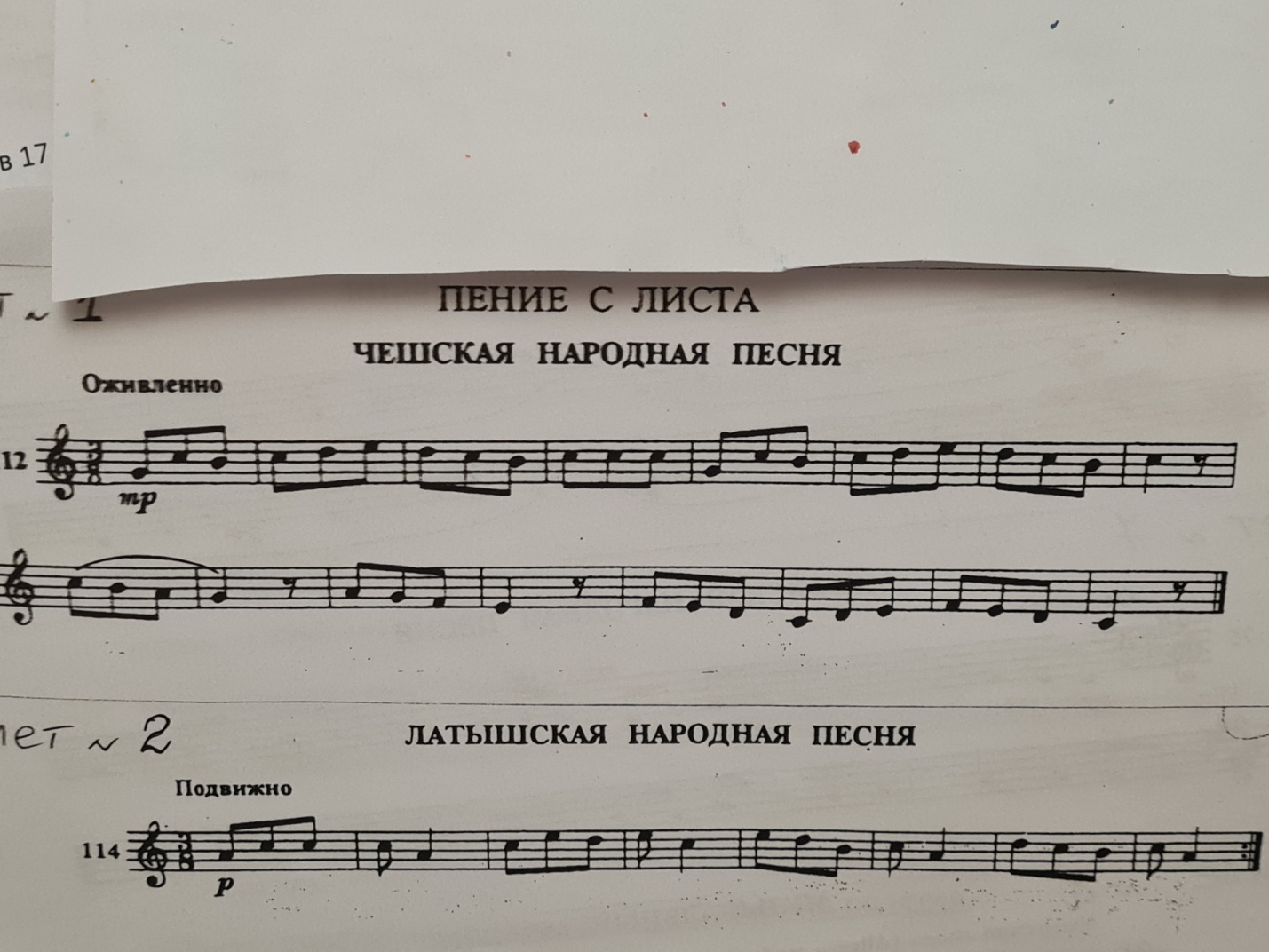 Выполненное задание отправлять на почту mariya6688@mail.ru или ватсап 8-908-901-24-27